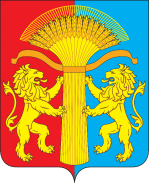 АДМИНИСТРАЦИЯ КАНСКОГО РАЙОНА КРАСНОЯРСКОГО КРАЯПОСТАНОВЛЕНИЕ23.08.2022                       г. Канск		               № 419-пгО внесении изменений в постановление администрации Канского района от 22.10.2020 № 452-пг Об утверждении положения «О создании Постоянной комиссии по вопросам рекультивации, консервации земель (земельного участка) и о порядке приема и передачи рекультивированных, подлежащих консервации земель (земельного участка) на территории муниципального образования Канский район»В связи с кадровыми изменениями, в целях надлежащей организации выполнения функций в области рекультивации, консервации нарушенных земель (земельного участка), обеспечения контроля за своевременным восстановлением нарушенных земель (земельного участка) и вовлечения их в хозяйственный оборот, а также упорядочения передачи земель (земельного участка), расположенных на территории муниципального образования Канский район, в соответствии с Земельным кодексом Российской Федерации, постановлением Правительства Российской Федерации от 10.07.2018 № 800 «О проведении рекультивации и консервации земель» руководствуясь ст. 38, 40 Устава Канского района Красноярского края, ПОСТАНОВЛЯЮ:       1. Внести изменение в состав Постоянной комиссии по вопросам рекультивации и консервации земель (земельного участка) на территории муниципального образования Канский район, изложенный в приложении № 1 постановления администрации Канского района от 22.10.2020 № 452-пг Об утверждении положения «О создании Постоянной комиссии по вопросам рекультивации, консервации земель (земельного участка) и о порядке приема и передачи рекультивированных, подлежащих консервации земель (земельного участка) на территории муниципального образования Канский район».        2. Контроль за исполнением настоящего постановления возложить на заместителя Главы Канского района по оперативным вопросам С.И.Макарова.      3. Настоящее постановление вступает в силу в день, следующий за днем его опубликования в официальном печатном издании «Вести Канского района», подлежит размещению на официальном сайте муниципального образования Канский район в информационно-телекоммуникационной сети «Интернет».Глава Канского района                                             А.А. ЗаруцкийПриложение №1к   постановлению администрации Канского района от                № ____пгСОСТАВ ПОСТОЯННОЙ КОМИССИИпо вопросам рекультивации, консервации земель (земельного участка) на территории муниципального образования Канский район Председатель комиссии - заместитель главы Канского района по оперативным вопросам Макаров Сергей Иванович;Заместитель председателя комиссии – начальник отдела земельно- имущественных отношений администрации Канского района Коваленко Валентина Анатольевна.Члены комиссии: Начальник отдела архитектуры, градостроительства администрации Канского района Пономарева Екатерина Александровна;Ведущий специалист организационно- правового отдела администрации Канского района Шевченко Алена Сергеевна;Инженер МКУ «УС, ЖКХ и ООПС администрации Канского района» Юсукевич Юлия Борисовна;Начальник отдела сельского хозяйства администрации Канского района- Корольков Виктор Вячеславович;Главы сельсоветов (по согласованию).